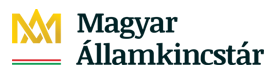 Nyereményjáték a Kincstárban!Tisztelt meglévő kedves Ügyfelünk!Amennyiben Ön 2020. április 27. és június 30. között értékpapírszámlájának vagy gyermeke Kincstári Start-értékpapírszámlájának állományát 100.000 forint névértékű új pénz befizetésből származó állampapír állománnyal növeli, akkor részt vehet akciós nyereményjátékunkban. A nyeremény:A játék keretében 50 darab Kincstár által kibocsátott 50.000,- forint értékű, a Kincstárnál állampapír vásárlására fordítható Nyereményutalványt sorsolunk ki. A részvételhez nyilatkoznia szükséges a Játékszabályzat 2. sz. mellékletén, melyet e-mail keresztül (api.zal@allamkincstar.gov.hu) is eljuttathat részünkre!Miért érdemes a Kincstárban állampapírt vásárolni?Díjmentes számlavezetés100% állami garancia a tőkére és a kamatraKényelmi szolgáltatások (WebKincstár, MobilKincstár, TeleKincstár, SMS értesítési szolgáltatás, Hírlevél küldés)Online időpontfoglalásRugalmas, értékálló, rövid-, közép- és hosszú távú befektetésAz Állománynövelő nyereményjátékról további információkat talál a Játékszabályzatban, illetve az alábbi linken: http://www.allamkincstar.gov.hu/hu/lakossagi-ugyfelek/nagyosszegu-nyeremenyek-allampapirral-babakotvennyel/ Nyerjen állampapírt állampapír vásárlással!